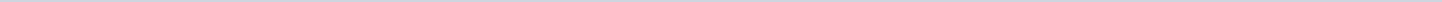 Geen onderwerpen gevonden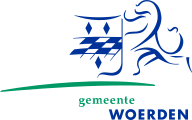 Gemeente WoerdenAangemaakt op:Gemeente Woerden28-03-2024 19:22Schriftelijke vragenPeriode: 2021